PARA SE INSCREVER NO XX ENEPE 2023 VOCÊ DEVE:INSCRIÇÃO GERAL ATÉ DIA 05/11/2023INSCRIÇÃO GERALAcessar o link do evento: https://aee8ac.mannesoftprime.com.br/extensao/extensao_precadastro.php?TIPO_TURMA_ESPECIAL=21&TURMA_ESPECIAL=1761Colocar seu CPF	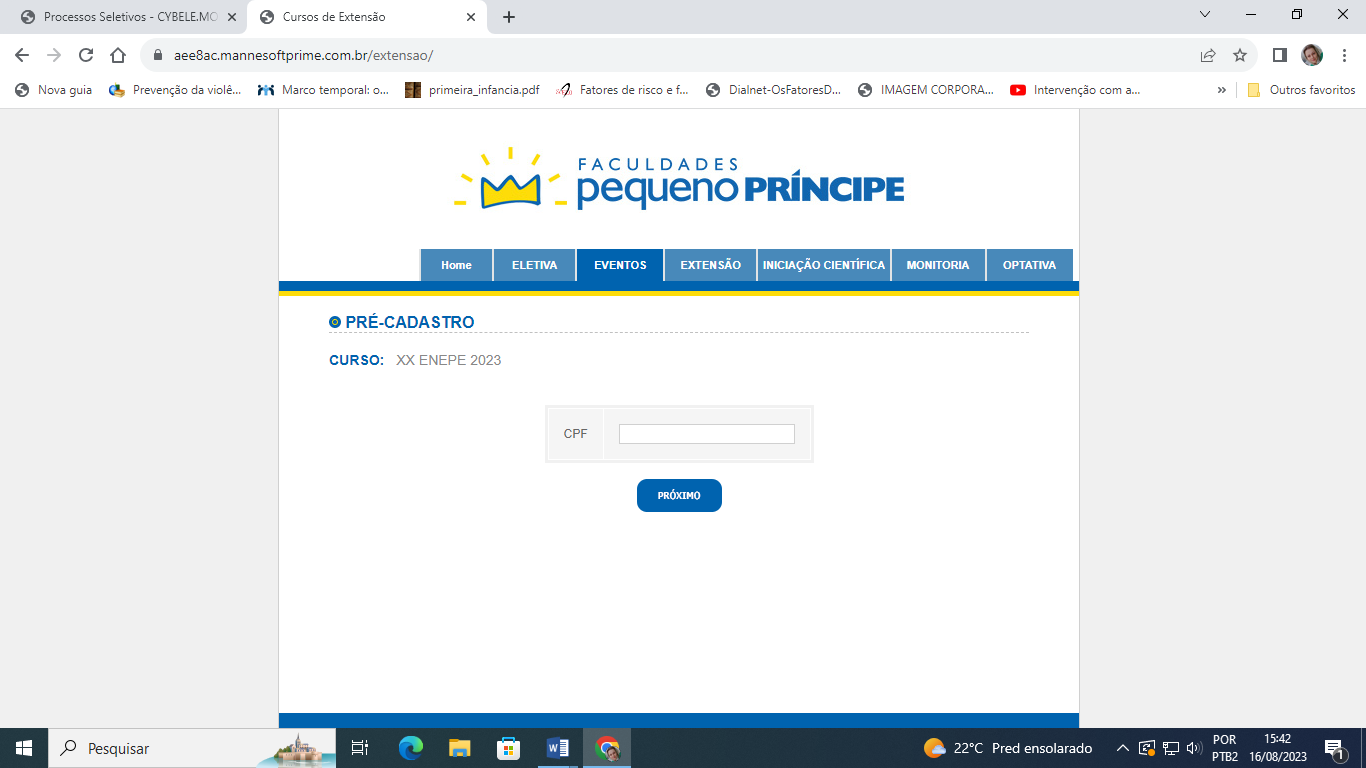 Seu cadastro estará preenchido, mas é necessário ir na opção de pagamento e escolher Boleto 0,00 reais.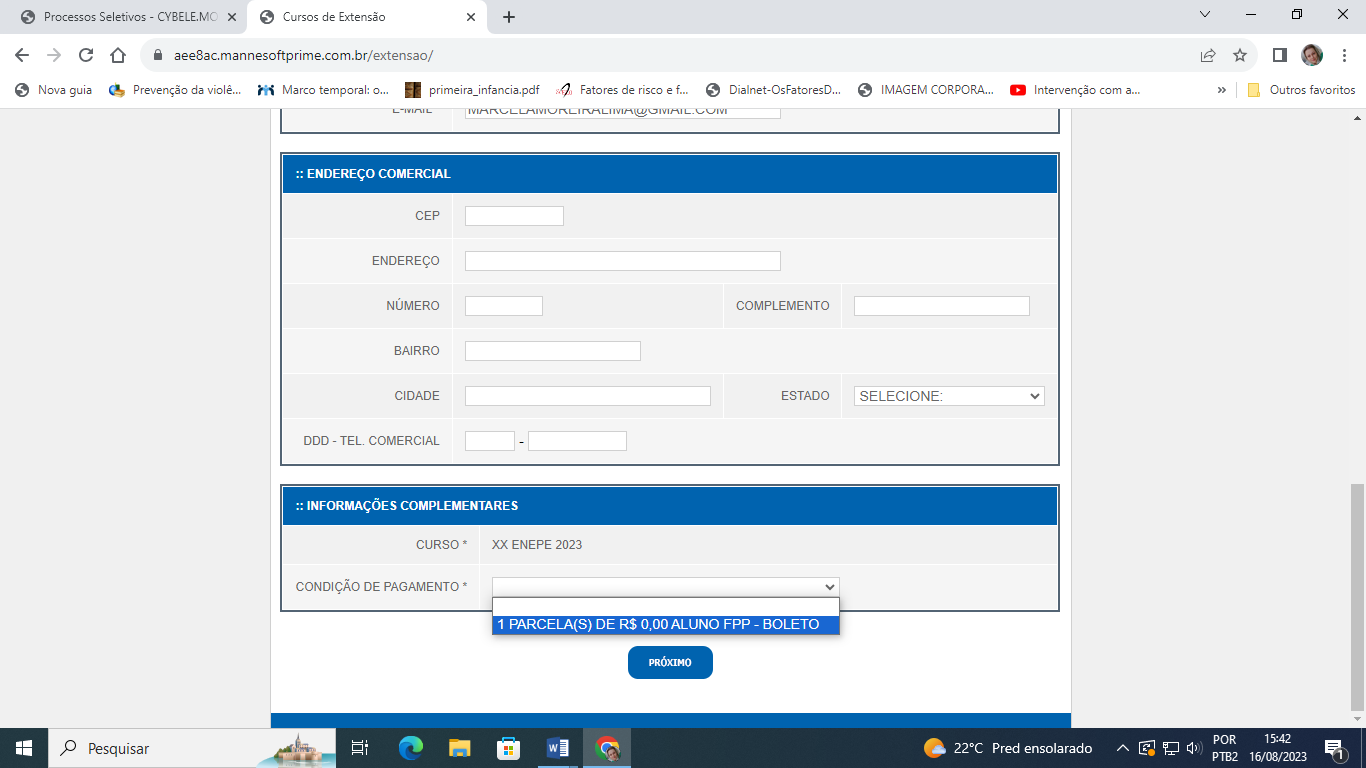 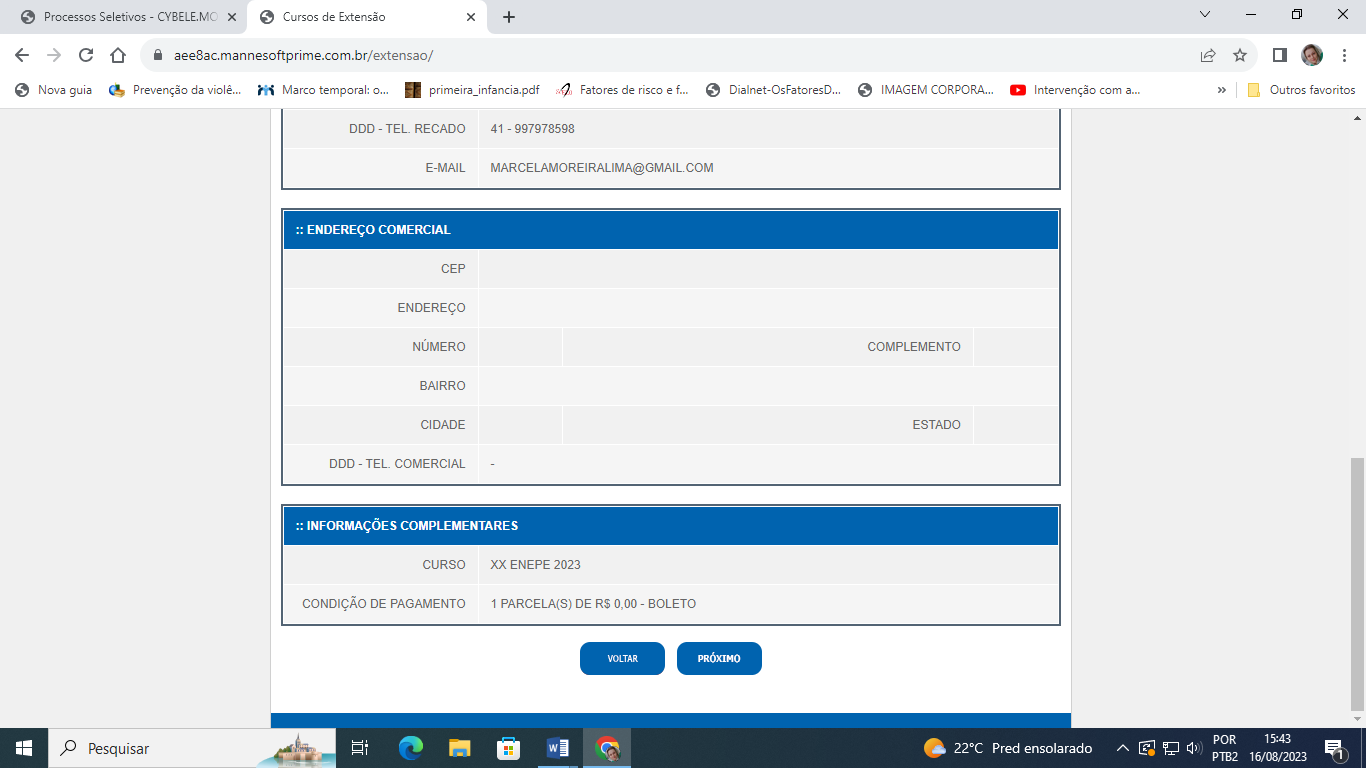 Siga para finalizar sua inscrição geral no evento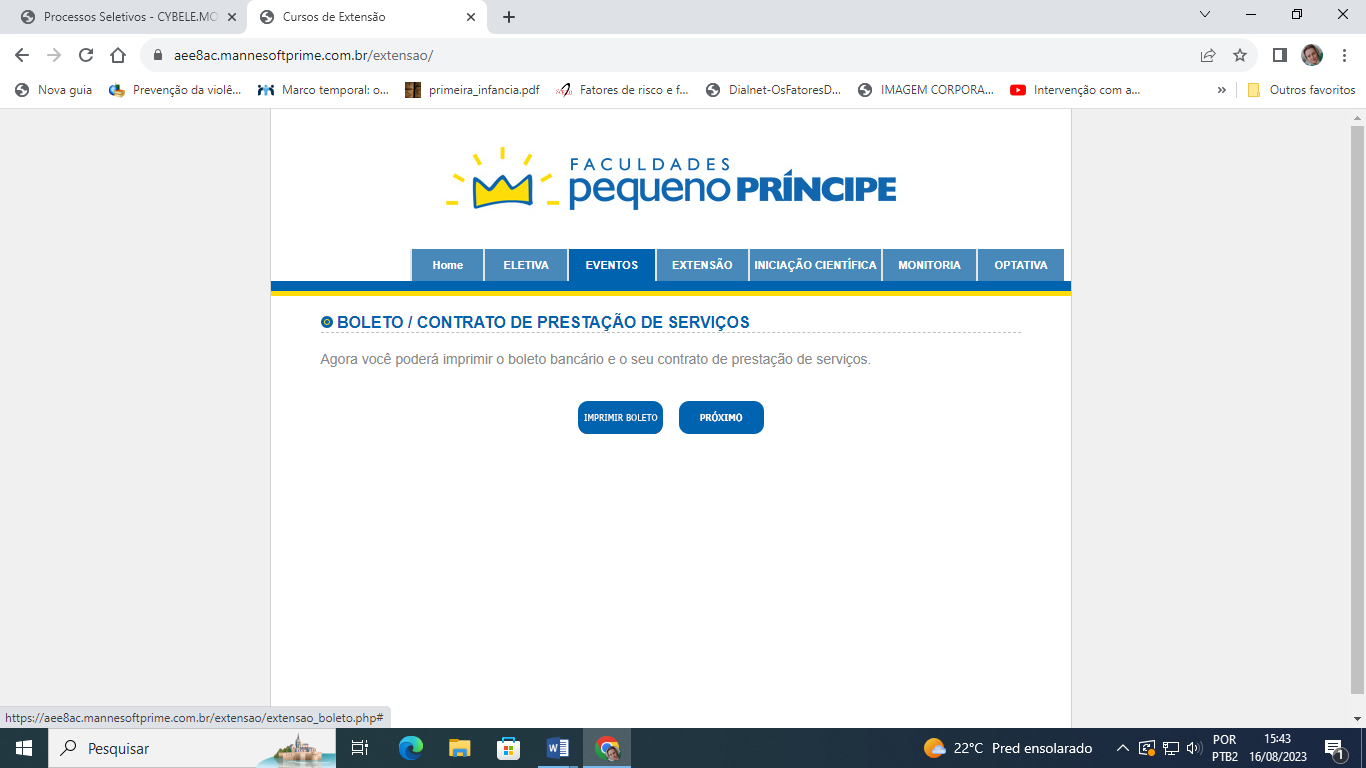 Próximo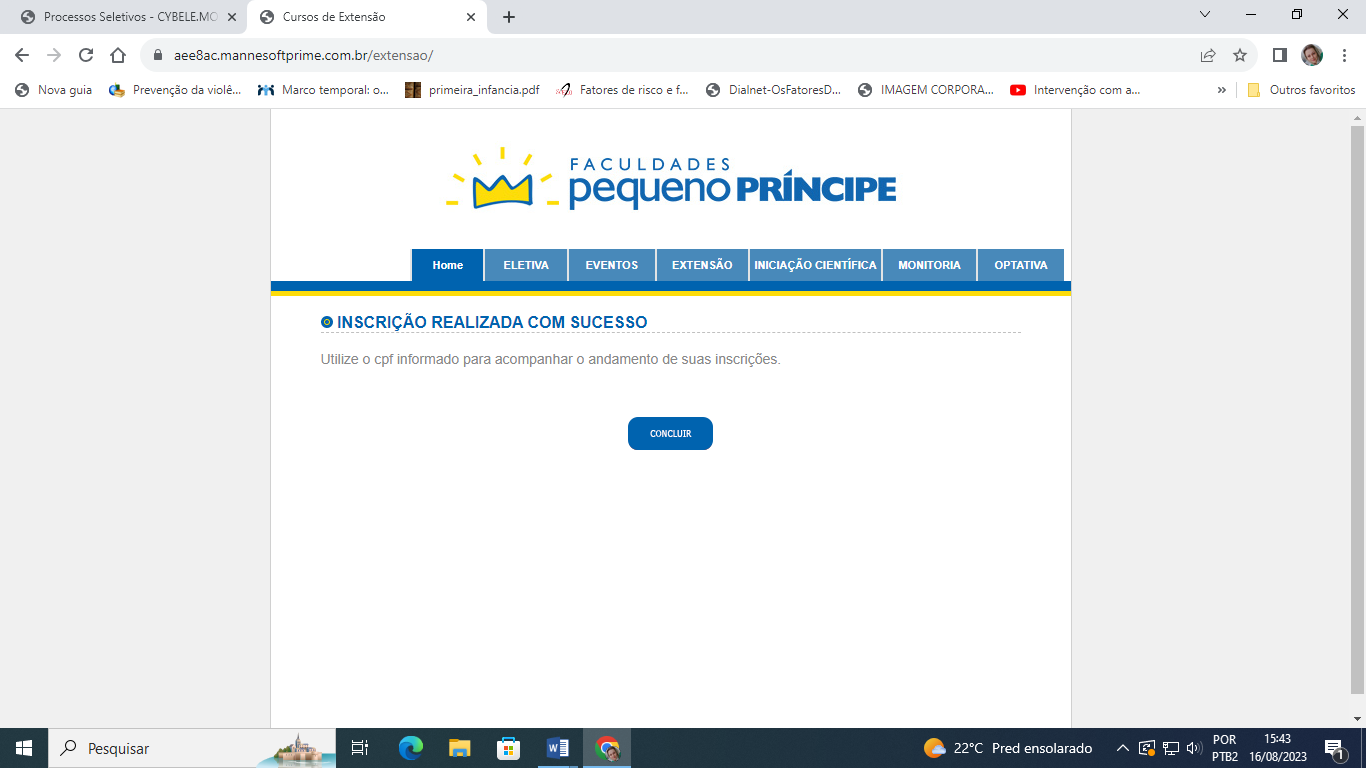 Concluir Está pronta!